Proiect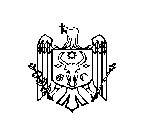 DECIZIE nr. 4/19din 19 septembrie 2019 Cu privire la acordarea indemnizaţiei unice În temeiul art. 25 din Legea nr. 768 - XIV din 02 februarie 2000 privind statutul alesului local, cu modificările şi completările ulterioare; În baza art. 43 alin. (2) şi art. 46 din Legea nr. 436 – XVI din 28 decembrie 2006 privind administraţia publică locală, Consiliul raional Ștefan Vodă DECIDE:1. Se acordă o indemnizaţie unică, egală cu un salariu mediu lunar pe economia naţională pentru       anul 2018, în sumă a câte 6446,40 lei, pentru exercitarea mandatului de ales local în perioada          anilor 2015-2019, după cum urmează:1.1. Vicepreședinților raionului Ștefan Vodă, dlui Vasile Gherman și Alexandru Pavlicenco.1.2. Consilierilor din Consiliul raional Ștefan Vodă, care au activat cel puţin doi ani în această calitate, conform anexei nr.1.1.3. Familiilor consilierilor din Consiliul raional Ștefan Vodă, care au decedat, conform anexei nr.2.2. Contabil-şef, Aparatul preşedintelui raionului va efectua toate calculele și achitările conform prevederilor legislației în vigoare.3. Sursele financiare pentru executarea prezentei decizii vor fi alocate din bugetul raional.4. Controlul executării prezentei decizii se atribuie dnei Ina Caliman, şef al direcţiei finanţe.5. Prezenta decizie se aduce la cunoştinţă:Oficiului teritorial Căuşeni al Cancelariei de Stat;Consilierilor raionali;Vicepreşedinţilor raionului;Direcţiei finanţe;Prin publicare pe pagina web a Consiliului raional Ștefan Vodă.Preşedintele şedinţei                                                                         Contrasemnează: Secretarul Consiliului raional                                                                      Ion ŢurcanREPUBLICA MOLDOVACONSILIUL RAIONAL ŞTEFAN VODĂAnexă nr.1la decizia Consiliului raional Ştefan Vodănr. 4/19 din 19 septembrie 2019Lista consilierilorcare au activat cel puţin doi ani în această calitate Anexă nr.2la decizia Consiliului raional Ştefan Vodănr. 4/19 din 19 septembrie 2019Lista familiilor consilierilor decedați